LEDENTvořeníKrmítko pro ptáky - tuková směs 
Přirozené zdroje potravy díky silnicím, chodníkům, parkovištím a hypermarketům ubývají a tak jim pomůžeme zimním přikrmováním. Důležité je však vědět čím, abychom jim neublížili. Výtečným a energeticky hodnotným krmivem je: 

Potřebujeme: 
různá semena - slunečnicová, okurková, dýňová, z plevelů, trav a bylin, jádra z jablek a hrušek, 
pokrájená jádra vlašských nebo lískových ořechů, proso, jáhly, mák, vločky, 
hovězí lůj nebo kus syrového sádla, 
šípky, jeřabiny..... 
kelímek od jogurtu 
tuk (IVA...) 
provázek 
špejli 

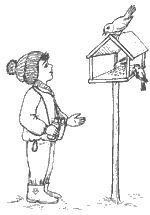 Do rozpuštěného tuku zamícháte různá semena, ořechy a vločky.Směs naplníme do kelímku od jogurtu, květináče, či jiné nádoby a až na dno špejlí nastrčíme provázek.Po ztuhnutí vyklepneme a pověsíme na závětrné místo.Odměnou za naši starost bude "přírodní divadlo", které vám ptáci na krmítku poskytnou. Na jaře vám vaši zimní péči mnohonásobně vrátí hubením škodlivého hmyzu. Třpytivé hvězdy a ledové měsíce

Když mrzne, mohou si děti vyrobit nevšední ozdoby: strom nebo keř na zahradě ozdobí hvězdami, měsíci nebo jinými tvary vymodelovanými z ledu. Ve sluneční či měsíční záři se budou ozdoby třpytit jako křišťál.

Potřebujeme:
vykrajovací formičky
bavlnky
hrnec
vodu
Vykrajovací formičky položíme těsně vedle sebe na dno hrnce.Naplníme je vodou.Do každé formičky vložíme přeložený kousek bavlnky s oběma konci ponořenými vedle sebe do vody. Prostřední část bavlnky tvořící poutko přehodíme přes okraj hrnce.Hrnec postavíme ven, aby voda zmrzla.Pak hrnec ponoříme na chvíli do horké vody a ledové ozdoby opatrně vyklepneme z formiček.Ozdoby zavěsíme na keř nebo strom.Místo vykrajovacích formiček lze použít i formičky na pracny nebo dětské formičky na písek. V tom případě není hrnec zapotřebí. Zimní zeleň: 

Kukuřice 

Potřebujeme: 
Skleněnou misku 
Asi třetinu klasu kukuřice. 

Do misky s vodou postavíme na lomnou plochu klas, doléváme vodu a čekáme.Ze zrn se za pár dní začnou tlačit první bílo-růžové klíčky. Postupně mění barvu i tvar, stanou se z nich mladé zelené rostliny se spletí kořenů. Žijí ze zásob v zrně, z vody a ze světla. Když konce listů začnou žloutnout, musíme se rozloučit.

Čočka 

Potřebujeme čistý písek nebo piliny,navlhčíme je, smícháme na husto s čočkou,dáme do skleněné misky a směs stále dovlhčujeme vodou. 
Na jaře si všímejte, jak která rostlina klíčí a zkušenosti využijte v zimě. 
Pozorování přírody

Chytáme sněhové vločky a prohlížíme si je. Pozorujeme jinovatku, ledové ozdoby na trávě, na listech. Ozdoba se dá položit na oděv. 
= Na ruce položená "ozdoba z ledu" se zmenšuje a mizí, mění se vlivem tepla ve vodu. 

Nabereme do sklenice sníh na různých místech(v lese, u silnice, na střeše apod.), necháme roztát a porovnáváme. 
= Sníh není všude stejně čistý. Sníh nejíme, protože obsahuje různé nečistoty, a navíc by nás bolelo v krku, protože je studený. 

Semínko zavřeme do skleničky s navlhčenou vatou. Nebude tak prospívat jako semínko volně položené.Rostliny jsou živé, podle toho se k nim chováme. 
= Semínko ke klíčení potřebuje nejen vodu, ale i vzduch. Proto rostlinám půdu kypříme, aby se provzdušnila. Rostliny totiž dýchají všemi částmi těla. 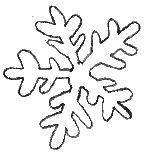 